FORMULARZ ZWROTU TOWARU NUMER ZAMÓWIENIA: .............................. DATA ZAMÓWIENIA: .................................... IMIĘ I NAZWISKO: ................................................................................................................ ADRES: ................................................................................................................................. ................................................................................................................................................ 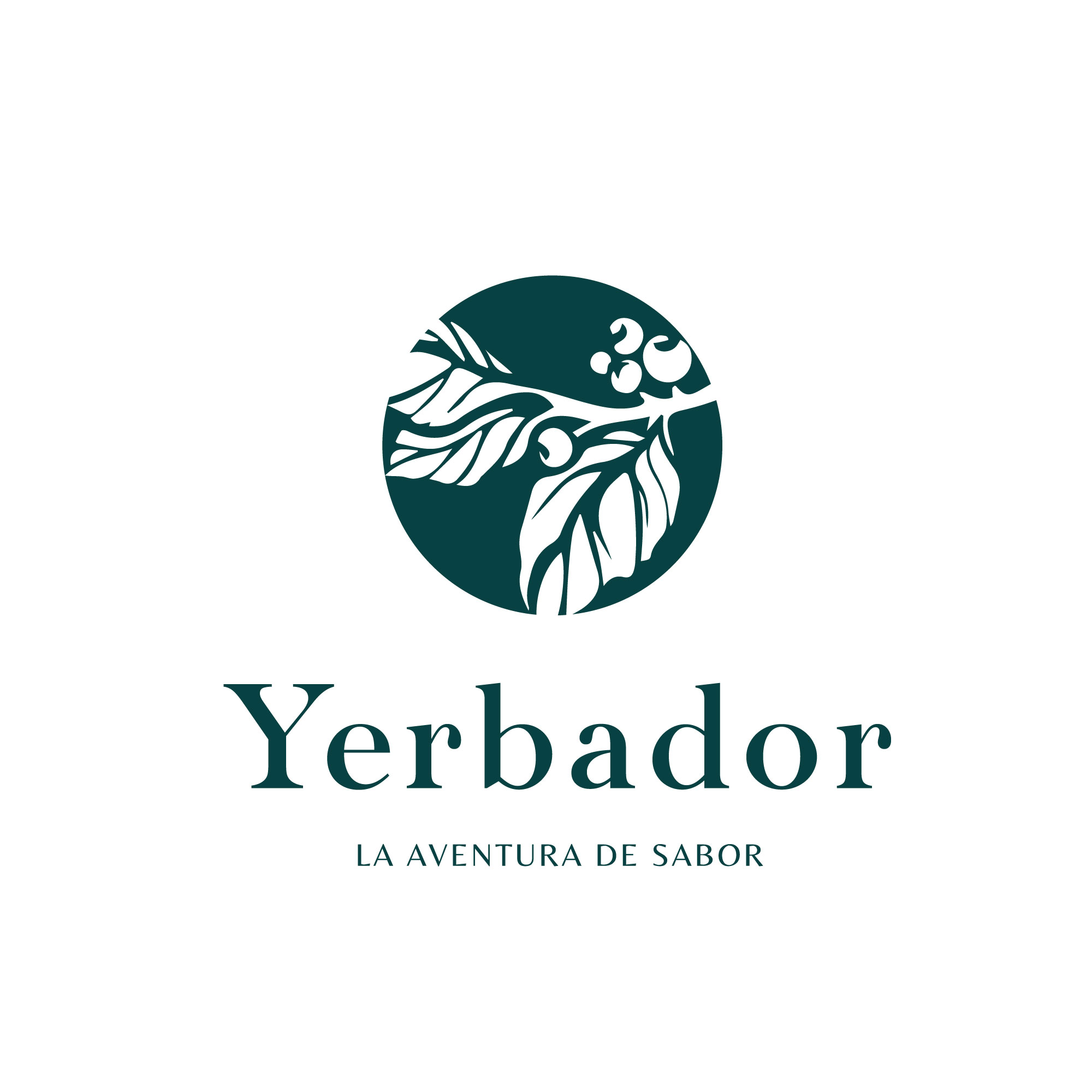 TELEFON: .................................................... EMAIL: ........................................................... Proszę o zwrot gotówki na rachunek bankowy: (zwrot możliwy jest jedynie na rachunek bankowy Klienta)   nazwa Banku: ........................................................................................................................ Uwagi Klienta: .................................................................................................................................................... .................................................................................................................................................... Oświadczam, że znane mi są warunki zwrotu towaru określone w Regulaminie sklepu i  że zwracany towar nie był nigdy użytkowany. .................................................................................... (czytelny podpis Klienta) Podpisany formularz prosimy odesłać na adres hello@yerbador.com wraz ze zdjęciem pokazującym nienaruszony stan produktu ( jeżeli zakupiony był zestaw, wraz ze zdjęciem zawartości środka opakowania ).Dziękujemy za państwa współpracę. Nr konta NAZWA TOWARU ILOŚĆ CENA BRUTTO PRZYCZYNA ZWROTU 